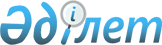 Шығыс Қазақстан облысы аумағында карантин режимін енгізе отырып, карантин аймағын белгілеу туралы
					
			Күшін жойған
			
			
		
					Шығыс Қазақстан облысы әкімдігінің 2012 жылғы 05 қыркүйектегі N 207 қаулысы. Шығыс Қазақстан облысының Әділет департаментінде 2012 жылғы 03 қазанда N 2688 тіркелді. Күші жойылды - Шығыс Қазақстан облысы әкімдігінің 2014 жылғы 25 шілдедегі N 199 қаулысымен      Ескерту. Күші жойылды - Шығыс Қазақстан облысы әкімдігінің 25.07.2014 N 199 қаулысымен.      РҚАО ескертпесі.

      Мәтінде авторлық орфография және пунктуация сақталған.

      «Өсімдіктер карантині туралы» Қазақстан Республикасының 1999 жылғы 11 ақпандағы Заңының 9-1, 14-баптарына, «Қазақстан Республикасындағы жергілікті мемлекеттік басқару және өзін-өзі басқару туралы» Қазақстан Республикасының 2001 жылғы 23 қаңтардағы Заңының 27-бабының 2-тармағына сәйкес, Қазақстан Республикасы Ауыл шаруашылығы министрлігі Агроөнеркәсіп кешеніндегі мемлекеттік инспекция комитеті Шығыс Қазақстан облыстық аумақтық инспекциясының 2012 жылғы 6 сәуірдегі № 03/567 ұсынысы негізінде, анықталған карантин нысаны – қызғылт укекіренің таралу ошақтарын оқшаулау және жою мақсатында Шығыс Қазақстан облысының әкімдігі ҚАУЛЫ ЕТЕДІ:



      1. Осы қаулыға қосымшаға сәйкес Шығыс Қазақстан облысының аумағында қызғылт укекіремен зақымданған алқаптар көлемінде карантин режимін енгізе отырып, карантин аймағы белгіленсін.



      2. Қазақстан Республикасы Ауыл шаруашылығы министрлігі Агроөнеркәсіп кешеніндегі мемлекеттік инспекция комитетінің Шығыс Қазақстан облыстық аумақтық инспекциясына (А.Ш. Жақыпбаев) заңнамамен белгіленген құзыреті шеңберінде осы қаулыдан туындайтын шараларды қабылдау ұсынылсын.



      3. Аягөз (Ә.М. Мұхтарханов), Бородулиха (Г.И. Акулов), Жарма (Т.Ж. Қасымжанов), Зайсан (С.З. Зайнулдин), Көкпекті (Д.М. Мусин), Күршім (А.С. Сейітов), Тарбағатай (Е.Х. Текешов), Ұлан (С.Т. Төленбергенов), Үржар (Б.Т. Жанақов), Шемонаиха (А.Ж. Тоқтаров) аудандарының, Семей қаласының (А.М. Кәрімов) әкімдері, Шығыс Қазақстан облысы ауыл шаруашылығы басқармасы (Д.М. Селиханов) осы қаулыдан туындайтын шараларды қабылдасын.



      4. Осы қаулының орындалуын бақылау облыс әкімінің орынбасары В.Л. Кошелевке жүктелсін.



      5. Осы қаулы алғаш рет ресми жарияланған күнінен кейін он күнтізбелік күн өткен соң қолданысқа енгізіледі.

       Облыс әкімі                                Б. Сапарбаев      КЕЛІСІЛДІ:      Қазақстан Республикасы

      Ауыл шаруашылығы министрлігі

      Агроөнеркәсіп кешеніндегі

      мемлекеттік инспекция комитеті

      Шығыс Қазақстан облыстық

      аумақтық инспекциясының бастығы           А. Жақыпбаев      2012 жылғы 28 тамыз

Шығыс Қазақстан облысы әкімдігінің

2012 жылғы 05 қыркүйектегі

№ 207 қаулысына қосымша Шығыс Қазақстан облысының аумақтарында жатаған (қызғылт)

укекіремен зақымданған алқаптар көлемінде карантин

режимі енгізілген карантин аймағы      Ескерту. Қосымша жаңа редакцияда - Шығыс Қазақстан облысы  әкімдігінің 24.09.2013 № 255 (алғаш рет ресми жарияланған күнінен кейін он күнтізбелік күн өткен соң қолданысқа енгізіледі) қаулысымен.
					© 2012. Қазақстан Республикасы Әділет министрлігінің «Қазақстан Республикасының Заңнама және құқықтық ақпарат институты» ШЖҚ РМК
				Р/с

№Аудандар мен ауылдық округтердің

атауыЗақымданған алқап,

га1Аягөз ауданыАягөз ауданы1Ақшәулі ауылдық округі4531Мыңбұлақ ауылдық округі15901Аягөз қ.121Жиыны:20552Бесқарағай ауданыБесқарағай ауданы2Долон ауылдық округі4003Жиыны:4003Бородулиха ауданыБородулиха ауданы3Белағаш ауылдық округі23Ленин ауылдық округі5003Уба-Форпост ауылдық округі3003Краснояр ауылдық округі1893Бақы ауылдық округі304,53Новая Шульба ауылдық округі 1004Жиыны:1395,54Жарма ауданыЖарма ауданы4Қаратөбе ауылдық округі4614Қалбатау ауылдық округі1004Жарық ауылдық округі6004Бірлік ауылдық округі2594Божегур ауылдық округі3504Аршалы ауылдық округі2004Жиыны:19704Зайсан ауданыЗайсан ауданы5Қаратал ауылдық округі14335Дайыр ауылдық округі375Қарабұлақ ауылдық округі25515Сартерек ауылдық округі2915Біржан ауылдық округі9955Кеңсай ауылдық округі622Зайсан қалалық әкімшілік-аумақтық бірлігі2167Жиыны:8096Көкпекті ауданыКөкпекті ауданы6Аухадиев ауылдық округі21806Көкжайық ауылдық округі40806Теректі ауылдық округі11506Шұғылбай ауылдық округі9906Бастаушы ауылдық округі4686Беленск ауылдық округі14186Казнаковка ауылдық округі5406Миролюбовка ауылдық округі6606Самар ауылдық округі4006Көкпекті ауылдық округі10006Жиыны:128867Күршім ауданыКүршім ауданы7Күршім ауылдық округі1857Сарыөлең ауылдық округі6657Құйған ауылдық округі10507Қалжыр ауылдық округі7707Теректі ауылдық округі2957Боран ауылдық округі8857Балықшы ауылдық округі1007Жиыны:39508Тарбағатай ауданыТарбағатай ауданы8Екпін ауылдық округі1818Құмкөл ауылдық округі1768Көкжыра ауылдық округі10658Ақжар ауылдық округі4918Қарасу ауылдық округі11358Кұйған ауылдық округі4108Жетіарал ауылдық округі3458Маңырақ ауылдық округі4778Жиыны:42809Ұлан ауданыҰлан ауданы9Азов ауылдық округі3909Багратион ауылдық округі30159Каменка ауылдық округі 17409Өскемен ауылдық округі16309Таврия ауылдық округі5009Төлеген Тоқтаров ауылдық округі10909Жиыны:836510Үржар ауданыҮржар ауданы10Жаңатілек ауылдық округі48610Алтыншоқы ауылдық округі225510Жоғарғы Егінсу ауылдық округі34310Науалы ауылдық округі166710Көкөзек ауылдық округі469710Ақжар ауылдық округі517Қаратұма ауылдық округі150Қарабұта ауылдық округі394Мақаншы ауылдық округі164Салқынбел ауылдық округі543Үржар ауылдық округі 40Шолпан ауылдық округі200Елтай ауылдық округі1500Ақшоқы ауылдық округі765Келдімұрат ауылдық округі137Егінсу ауылдық округі535Жиыны:1439311Шемонаиха ауданыШемонаиха ауданы11Усть-Таловка ауылдық округі20011Каменев ауылдық округі34211Зевакин ауылдық округі75411Волчанка ауылдық округі28311Октябрь ауылдық округі8511Разин ауылдық округі7211Выдриха ауылдық округі3511Вавилон ауылдық округі21011Шемонаиха қ.511Жиыны:1986Семей қ.50Жиыны:50Өскемен қ.2,0Жиыны:2,0Облыс бойынша БАРЛЫҒЫ:59828,5